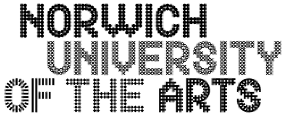 UNDERGRADUATE APPLICATION FORMPlease complete this form by entering the information in the boxes provided or marking the relevant the check box.Full instructions are provided on Page 6 of this form.UNDERGRADUATE APPLICATION FORMPlease complete the below form by entering information in the boxes provided or marking the relevant check box.Undergraduate Application Guidance NotesApplication ProcessComplete the application form, including a well-prepared and considered statement indicating your intentions for study. The form should be word-processed, not hand-written.Detach the Reference Form and forward to your chosen referee with a request to complete and return to ioadmissions@norwichuni.ac.ukSend the completed application form to ioadmissions@norwichuni.ac.uk.We will endeavour to contact you within two weeks of receiving your application and portfolio (where necessary). Course DetailsCourse DetailsCourse Title:Point of Entry: Year 0       Year 1       Year 2       Year 3Personal DetailsPersonal DetailsPersonal DetailsPersonal DetailsPersonal DetailsTitle:Title:☐ Mr   ☐ Miss   ☐ Mx    ☐ Mrs   ☐ Ms   ☐ Other:☐ Mr   ☐ Miss   ☐ Mx    ☐ Mrs   ☐ Ms   ☐ Other:☐ Mr   ☐ Miss   ☐ Mx    ☐ Mrs   ☐ Ms   ☐ Other:First Name(s):First Name(s):Last Name:Last Name:Date of Birth:Date of Birth:Gender:Gender:☐ Female   ☐ Male   ☐ Non-Binary   ☐ Other☐ Female   ☐ Male   ☐ Non-Binary   ☐ Other☐ Female   ☐ Male   ☐ Non-Binary   ☐ OtherNationality:Nationality:Country of Birth:Country of Birth:What is your immigration status?What is your immigration status?☐ I am a UK National EU National with settled or pre-settled status I will need a Student Visa to study Other (please provide more information):☐ I am a UK National EU National with settled or pre-settled status I will need a Student Visa to study Other (please provide more information):☐ I am a UK National EU National with settled or pre-settled status I will need a Student Visa to study Other (please provide more information):Contact Address:Contact Address:Contact Address:Home Address (if different):Home Address (if different):Postcode:Postcode:Country:Country:Telephone no:Telephone no:Mobile no:Email address:QualificationsQualificationsQualificationsQualificationsPlease include all educational qualifications with the most recent first, including your current course (if applicable)Please include all educational qualifications with the most recent first, including your current course (if applicable)Please include all educational qualifications with the most recent first, including your current course (if applicable)Please include all educational qualifications with the most recent first, including your current course (if applicable)Qualification TypeSubjectGrade/Predicted GradeDates (From/To)Personal StatementPlease provide a statement telling us why you’d like to study at Norwich University of the Art and what skills and experience you have (max. 4000 characters)Equality and Diversity InformationEquality and Diversity InformationEquality and Diversity InformationAny information about a disability/medical condition that you disclose will be treated in the strictest confidence. It is important for us to collect this information for the following reasons:•	to enable staff to support your application and learning, as appropriate•	your own health and safety•	the health and safety of staff and other studentsPlease choose the option below that best describes your disability status:Any information about a disability/medical condition that you disclose will be treated in the strictest confidence. It is important for us to collect this information for the following reasons:•	to enable staff to support your application and learning, as appropriate•	your own health and safety•	the health and safety of staff and other studentsPlease choose the option below that best describes your disability status:Any information about a disability/medical condition that you disclose will be treated in the strictest confidence. It is important for us to collect this information for the following reasons:•	to enable staff to support your application and learning, as appropriate•	your own health and safety•	the health and safety of staff and other studentsPlease choose the option below that best describes your disability status:☐ No disability☐ A social/communication impairment such as Asperger's syndrome/other autistic spectrum disorder☐ Blind or a serious visual impairment uncorrected by glasses☐ Deaf or a serious hearing impairment☐ A long standing illness or health condition such as cancer, HIV, diabetes, chronic heart disease, or epilepsy☐ A mental health condition, such as depression, schizophrenia or anxiety disorder☐ A specific learning difficulty such as dyslexia, dyspraxia or AD(H)D☐ A physical impairment or mobility issues, such as difficulty using arms or using a wheelchair or crutches☐ A disability, impairment or medical condition that is not listed above☐ Two or more impairments and/or disabling medical conditions☐ No disability☐ A social/communication impairment such as Asperger's syndrome/other autistic spectrum disorder☐ Blind or a serious visual impairment uncorrected by glasses☐ Deaf or a serious hearing impairment☐ A long standing illness or health condition such as cancer, HIV, diabetes, chronic heart disease, or epilepsy☐ A mental health condition, such as depression, schizophrenia or anxiety disorder☐ A specific learning difficulty such as dyslexia, dyspraxia or AD(H)D☐ A physical impairment or mobility issues, such as difficulty using arms or using a wheelchair or crutches☐ A disability, impairment or medical condition that is not listed above☐ Two or more impairments and/or disabling medical conditions☐ No disability☐ A social/communication impairment such as Asperger's syndrome/other autistic spectrum disorder☐ Blind or a serious visual impairment uncorrected by glasses☐ Deaf or a serious hearing impairment☐ A long standing illness or health condition such as cancer, HIV, diabetes, chronic heart disease, or epilepsy☐ A mental health condition, such as depression, schizophrenia or anxiety disorder☐ A specific learning difficulty such as dyslexia, dyspraxia or AD(H)D☐ A physical impairment or mobility issues, such as difficulty using arms or using a wheelchair or crutches☐ A disability, impairment or medical condition that is not listed above☐ Two or more impairments and/or disabling medical conditionsAre you in receipt of Disabled Student’s Allowance?☐ Yes   ☐ No☐ Yes   ☐ NoTo help monitor equal opportunities in the higher education sector, and support higher education institutions in meeting their obligations under the Equality Act 2010, you are invited to select the category that most adequately describes your ethnic group. This information will be kept confidential, and you are not obliged to answer and may choose ‘Prefer not to say’:To help monitor equal opportunities in the higher education sector, and support higher education institutions in meeting their obligations under the Equality Act 2010, you are invited to select the category that most adequately describes your ethnic group. This information will be kept confidential, and you are not obliged to answer and may choose ‘Prefer not to say’:To help monitor equal opportunities in the higher education sector, and support higher education institutions in meeting their obligations under the Equality Act 2010, you are invited to select the category that most adequately describes your ethnic group. This information will be kept confidential, and you are not obliged to answer and may choose ‘Prefer not to say’:☐ Arab Asian - Bangladeshi or Bangladeshi British Asian - Chinese or Chinese British Asian - Filipino Asian - Indian or Indian British Asian - Pakistani or Pakistani British Any other Asian background Black - African or African British Black - Caribbean or Caribbean British Any other Black background White -English, Scottish, Welsh, Northern Irish or British White - Gypsy or Irish Traveller White - Irish☐ Arab Asian - Bangladeshi or Bangladeshi British Asian - Chinese or Chinese British Asian - Filipino Asian - Indian or Indian British Asian - Pakistani or Pakistani British Any other Asian background Black - African or African British Black - Caribbean or Caribbean British Any other Black background White -English, Scottish, Welsh, Northern Irish or British White - Gypsy or Irish Traveller White - Irish White - Polish White - Roma White - Showman / Showwoman Any other White background Mixed or multiple ethnic groups - White or White British and Asian or Asian British Mixed or multiple ethnic groups - White or White British and Black African or Black African British Mixed or multiple ethnic groups - White or White British and Black Caribbean or Black Caribbean British Any other Mixed or Multiple ethnic background Any other ethnic background Prefer not to say White - Polish White - Roma White - Showman / Showwoman Any other White background Mixed or multiple ethnic groups - White or White British and Asian or Asian British Mixed or multiple ethnic groups - White or White British and Black African or Black African British Mixed or multiple ethnic groups - White or White British and Black Caribbean or Black Caribbean British Any other Mixed or Multiple ethnic background Any other ethnic background Prefer not to sayConfidential ReferenceConfidential ReferenceConfidential ReferenceConfidential ReferenceConfidential ReferenceApplicants should complete the below personal details and forward this page of the application form to their chosen referee.Applicants should complete the below personal details and forward this page of the application form to their chosen referee.Applicants should complete the below personal details and forward this page of the application form to their chosen referee.Applicants should complete the below personal details and forward this page of the application form to their chosen referee.Applicants should complete the below personal details and forward this page of the application form to their chosen referee.Applicant Name:Applicant Name:Course Applied for:Course Applied for:Referee Name:Referee Name:Referee Email:Referee Email:Referee Telephone No.:Referee Telephone No.:Referee Position:Referee Position:Referee Organisation:Referee Organisation:Please indicate how long and in what capacity you have known the applicant; give your candid opinion of the applicant and their suitability to undertake the proposed course of study.Please indicate how long and in what capacity you have known the applicant; give your candid opinion of the applicant and their suitability to undertake the proposed course of study.Please indicate how long and in what capacity you have known the applicant; give your candid opinion of the applicant and their suitability to undertake the proposed course of study.Please indicate how long and in what capacity you have known the applicant; give your candid opinion of the applicant and their suitability to undertake the proposed course of study.Please indicate how long and in what capacity you have known the applicant; give your candid opinion of the applicant and their suitability to undertake the proposed course of study.Referee Signature:Date:Please send your reference in confidence to ioadmissions@norwichuni.ac.ukPlease send your reference in confidence to ioadmissions@norwichuni.ac.ukPlease send your reference in confidence to ioadmissions@norwichuni.ac.ukPlease send your reference in confidence to ioadmissions@norwichuni.ac.ukPlease send your reference in confidence to ioadmissions@norwichuni.ac.uk